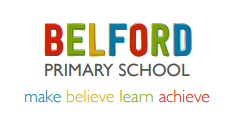 Summer Term 2022      Issue 622.07.2022Summer Term 2022      Issue 622.07.2022Celebration AssemblyOur celebration assembly this morning, was a wonderful opportunity to share all the amazing achievements of the children across school. We are very proud of all the children, who have demonstrated great resilience over the past couple of years. We also said a very fond farewell to our Year 6 children, who are now ready for the next phase of their school journey. We wish them every success in September, when they start at DCHS, Alnwick. Celebration AssemblyOur celebration assembly this morning, was a wonderful opportunity to share all the amazing achievements of the children across school. We are very proud of all the children, who have demonstrated great resilience over the past couple of years. We also said a very fond farewell to our Year 6 children, who are now ready for the next phase of their school journey. We wish them every success in September, when they start at DCHS, Alnwick. Celebration AssemblyOur celebration assembly this morning, was a wonderful opportunity to share all the amazing achievements of the children across school. We are very proud of all the children, who have demonstrated great resilience over the past couple of years. We also said a very fond farewell to our Year 6 children, who are now ready for the next phase of their school journey. We wish them every success in September, when they start at DCHS, Alnwick. Celebration AssemblyOur celebration assembly this morning, was a wonderful opportunity to share all the amazing achievements of the children across school. We are very proud of all the children, who have demonstrated great resilience over the past couple of years. We also said a very fond farewell to our Year 6 children, who are now ready for the next phase of their school journey. We wish them every success in September, when they start at DCHS, Alnwick. Yoga Our children in Class 1 and 2 have enjoyed yoga sessions this term with Rhiannon from Yogi Bairns. Rhiannon will be continuing with regular yoga sessions next year, every Wednesday morning. The children in class 3 and 4 will also have an opportunity to join in with these in the new academic year.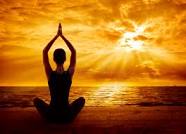 Dates for the Diary7.9.22First day back to school.  15.9.22Class 2 visit to Alnwick Gardens15.9.2210.30amParent support group for children with SEND 21.10.22Break up for half term. 31.10.22Back to school.22.12.22Break up for ChristmasDates for the Diary7.9.22First day back to school.  15.9.22Class 2 visit to Alnwick Gardens15.9.2210.30amParent support group for children with SEND 21.10.22Break up for half term. 31.10.22Back to school.22.12.22Break up for ChristmasSkipping Festival  Class 3 enjoyed taking part in an inter-school skipping festival on Monday 18th July. They returned to school full of smiles and new skills. Yoga Our children in Class 1 and 2 have enjoyed yoga sessions this term with Rhiannon from Yogi Bairns. Rhiannon will be continuing with regular yoga sessions next year, every Wednesday morning. The children in class 3 and 4 will also have an opportunity to join in with these in the new academic year.Dates for the Diary7.9.22First day back to school.  15.9.22Class 2 visit to Alnwick Gardens15.9.2210.30amParent support group for children with SEND 21.10.22Break up for half term. 31.10.22Back to school.22.12.22Break up for ChristmasDates for the Diary7.9.22First day back to school.  15.9.22Class 2 visit to Alnwick Gardens15.9.2210.30amParent support group for children with SEND 21.10.22Break up for half term. 31.10.22Back to school.22.12.22Break up for ChristmasRoofing Work Over the summer holiday, the school will be closed to all members of staff, as a significant portion of the school roof is being removed and replaced. In addition, the original high level glazing in the library, cookery room, and in two of our classrooms, is being replaced. The work is expected to take approximately 8 weeks, starting from Saturday 23rd July. This will not impact our return to school date, which remains Wednesday 7th September.     Yoga Our children in Class 1 and 2 have enjoyed yoga sessions this term with Rhiannon from Yogi Bairns. Rhiannon will be continuing with regular yoga sessions next year, every Wednesday morning. The children in class 3 and 4 will also have an opportunity to join in with these in the new academic year.Thank youA big thank you to Miss Kelly, who is leaving our staff team today. Miss Kelly will be missed greatly. We wish her well in her new role.Thank you also to all the staff, governors, parents and of course children for making our school such a special place to learn. We are very lucky to belong to such a wonderful community! Thank youA big thank you to Miss Kelly, who is leaving our staff team today. Miss Kelly will be missed greatly. We wish her well in her new role.Thank you also to all the staff, governors, parents and of course children for making our school such a special place to learn. We are very lucky to belong to such a wonderful community! Roofing Work Over the summer holiday, the school will be closed to all members of staff, as a significant portion of the school roof is being removed and replaced. In addition, the original high level glazing in the library, cookery room, and in two of our classrooms, is being replaced. The work is expected to take approximately 8 weeks, starting from Saturday 23rd July. This will not impact our return to school date, which remains Wednesday 7th September.     Yoga Our children in Class 1 and 2 have enjoyed yoga sessions this term with Rhiannon from Yogi Bairns. Rhiannon will be continuing with regular yoga sessions next year, every Wednesday morning. The children in class 3 and 4 will also have an opportunity to join in with these in the new academic year.Thank youA big thank you to Miss Kelly, who is leaving our staff team today. Miss Kelly will be missed greatly. We wish her well in her new role.Thank you also to all the staff, governors, parents and of course children for making our school such a special place to learn. We are very lucky to belong to such a wonderful community! Thank youA big thank you to Miss Kelly, who is leaving our staff team today. Miss Kelly will be missed greatly. We wish her well in her new role.Thank you also to all the staff, governors, parents and of course children for making our school such a special place to learn. We are very lucky to belong to such a wonderful community! Sean Simpson Memorial TournamentCongratulations to all the children in Class 4, who took part in the Sean Simpson football tournament on Tuesday 12th July. They played with great determination and team spirit and won a wonderful trophey!They competed against a Year 4 team from Wooler First School, who also demonstrated super skills. Well done to all the children.    Willow and Ash Reward AfternoonWillow and Ash house teams have had a super term. They earned a special movie and popcorn afternoon (for collecting the greatest number of house points) and this was held on Tuesday 19th July.    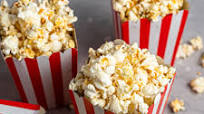 Thank youA big thank you to Miss Kelly, who is leaving our staff team today. Miss Kelly will be missed greatly. We wish her well in her new role.Thank you also to all the staff, governors, parents and of course children for making our school such a special place to learn. We are very lucky to belong to such a wonderful community! Thank youA big thank you to Miss Kelly, who is leaving our staff team today. Miss Kelly will be missed greatly. We wish her well in her new role.Thank you also to all the staff, governors, parents and of course children for making our school such a special place to learn. We are very lucky to belong to such a wonderful community! Sean Simpson Memorial TournamentCongratulations to all the children in Class 4, who took part in the Sean Simpson football tournament on Tuesday 12th July. They played with great determination and team spirit and won a wonderful trophey!They competed against a Year 4 team from Wooler First School, who also demonstrated super skills. Well done to all the children.    